Feladatlap az Újkor.hu cikkéhez Rupčić Hajnalka:Régi idők státuszszimbóluma, a cukor [http://ujkor.hu/content/regi-idok-statuszszimboluma-cukor]Készítette: Herczeg Annamária1. Válaszolj a kérdésekre a cikk segítségével!1/a. Kiknek köszönhetően ismerkedhetett meg az európai ember a cukorral? Legalább két lehetőséget adj meg válaszodban!1/b. Milyen más elnevezései voltak a cukornak a középkorban? 1/c. Miért számított luxuscikknek a cukor a középkorban?1/d. Hogyan használták a cukrot a hétköznapi emberek? Milyen forrás utal erre?2. A megadott szavak segítségével foglald össze a cukor gazdasági szerepét! adósság 		valuta 		hozomány		ciprusi király 		15. század3. Igaz vagy hamis? A hamis állításokat javítsd a cikk segítségével!3/a. A királyok és a főurak gyakran ajándékoztak cukrot, hiszen az a középkorban státusszimbólumnak számított. 	3/b. Az egyiptomi szultán VII. Károly (1422–1461) francia királynak cukrozott gyömbért ajándékozott.  	3/c. A francia alattvalók cukorból készült szarvast ajándékoztak XI. Lajos francia király (1423–1483) feleségének, Savoyai Saroltának. 	3/d. A cukor ajándékozásának szokása megmaradt udvari keretek között, csupán reprezentációs célokat szolgált. 	3/e. Egy királyi lakoma során minden résztvevő ehetett cukrozott finomságokat. 	4/a. Mit ábrázol a kép?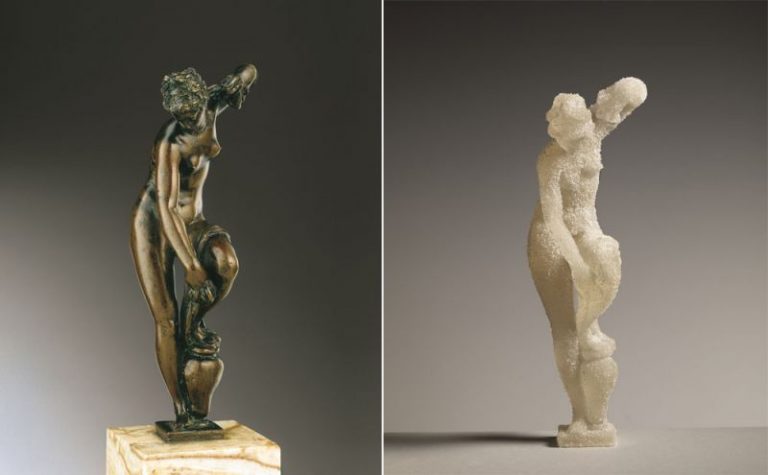 4/b. Milyen további elnevezései vannak az alkotásnak? 4/c. Milyen céllal készült a szobor? 5. Milyen magyar vonatkozást említ a szerző a cikkben?  6. A királyokon kívül kiknek a lakomái bővelkedtek cukorban? 7. Nevezd meg a cikk segítségével a cukor útjának főbb állomásait! A képek is segítségedre lehetnek!1. 	2. 	3. 	4. 	5. 	